Подпись представителя команды                                                Подпись представителя команды                                   ______________________   (_______________________ )      ______________________   (____________________ )Судья          _______________________________________________________________________________________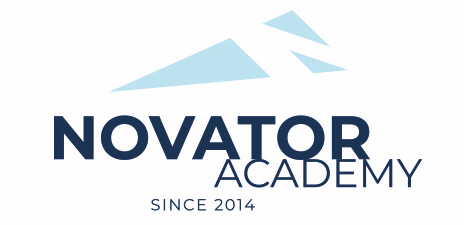 ПРОТОКОЛ  № 38Воз. категория  2011-12Стадион:    «Манеж стадиона Арена Химки»	«12» Ноября 2022 г.   11:00      ЯхромаНоватор 12 (оранжевые)111№ФИОСтМячиКарт№ФИОСтМячиКарт1Амануллин Тимур1Гасанов Тимур2Аршава Матвей2Голубев Артур 3Гаврилов Матвей3Губин Андрей4Глазунов Григорий4Гумель Александр 5Жемаев Макар35Качинский Глеб 6Зайцев Юрий6Козловцев Артем 7Кадыкин Марат7Леончик Александр 8Кузнецов Глеб18Понятовский Михаил 9Малиев Абдурахман9Сапегин Артур 10Машков Артемий10Сафонов Илья11Михайлов Арсен11Сафонов Костя12Никитин Максим13Овчинников Александр214Парфенов Арсений515Савелов Дмитрий16Харитонов ВикторОфициальные представители командОфициальные представители командОфициальные представители командОфициальные представители командОфициальные представители командОфициальные представители командОфициальные представители командОфициальные представители командОфициальные представители командОфициальные представители команд№ФИОДолжностьДолжностьДолжность№ФИОДолжностьДолжностьДолжность1Галушка АндрейтренертренертренерГурин Алексейтренертренертренер2